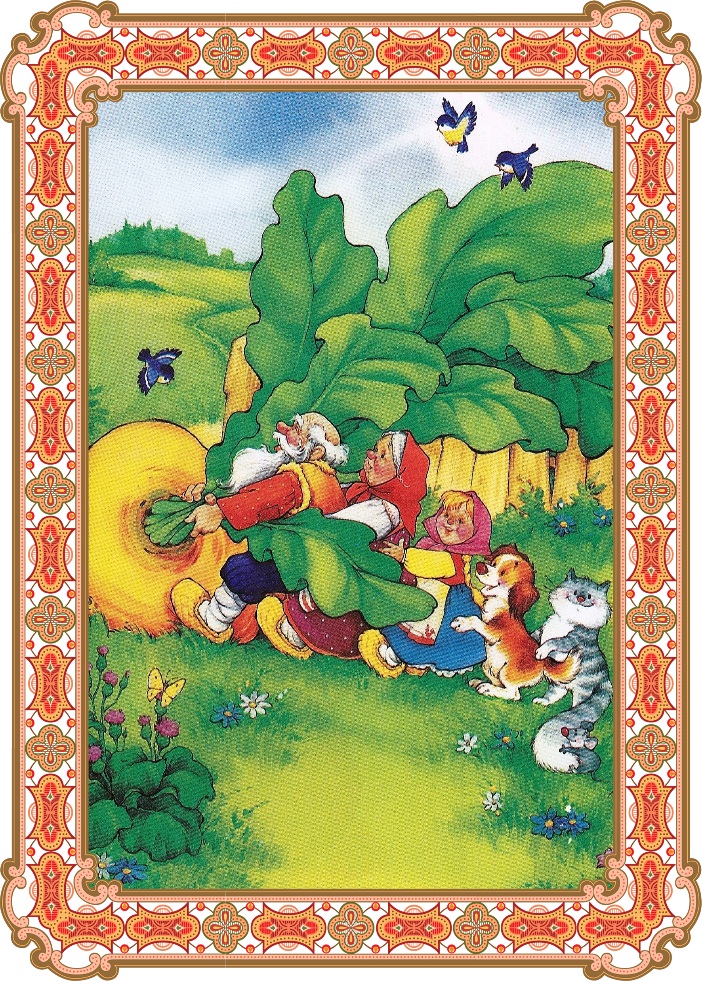 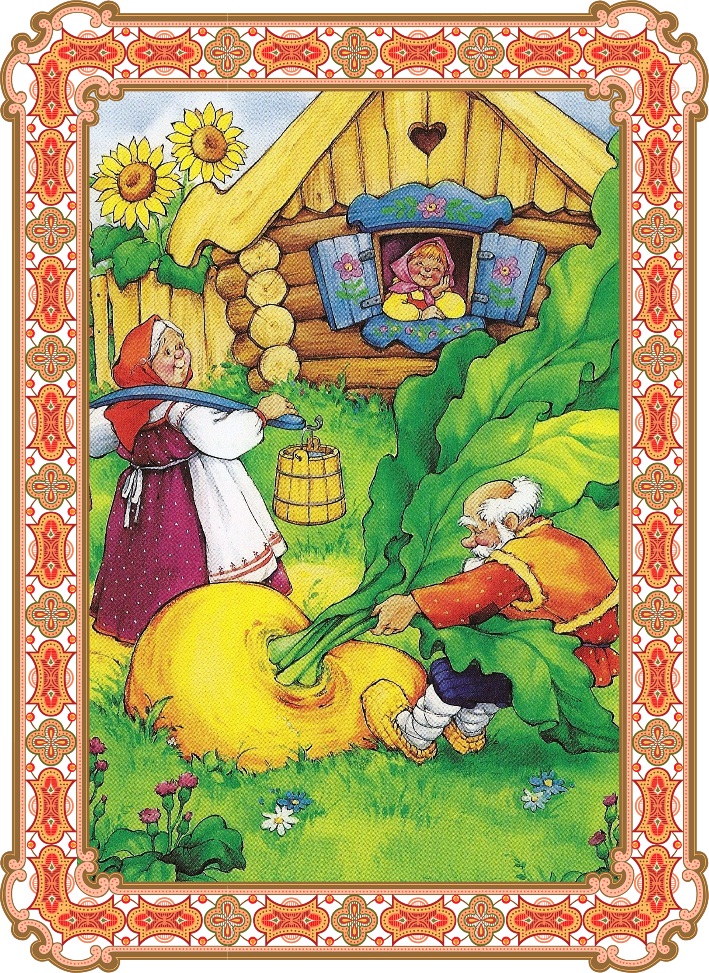 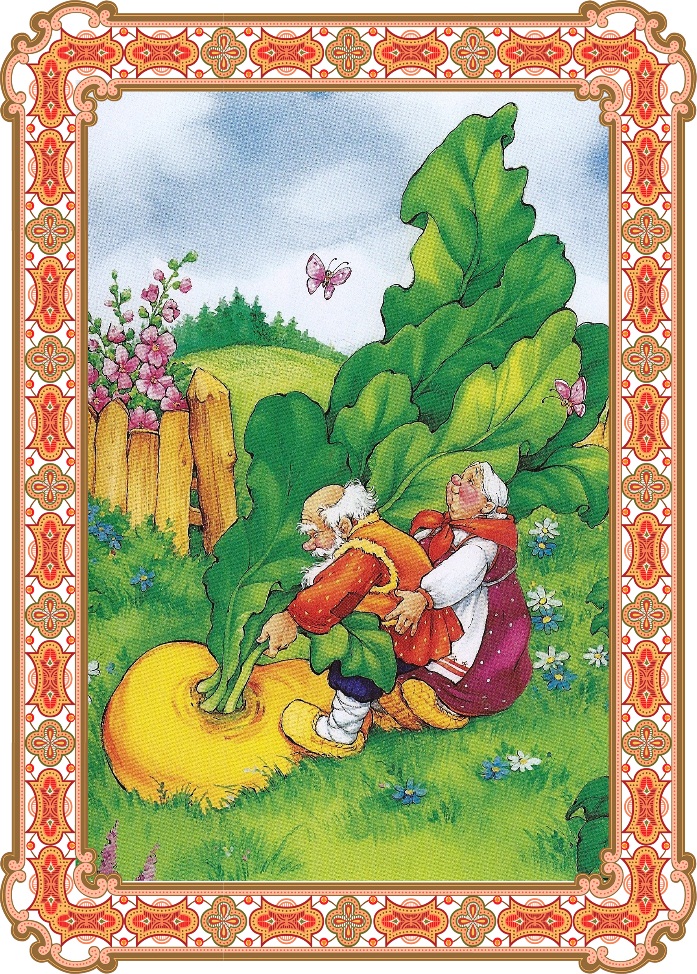 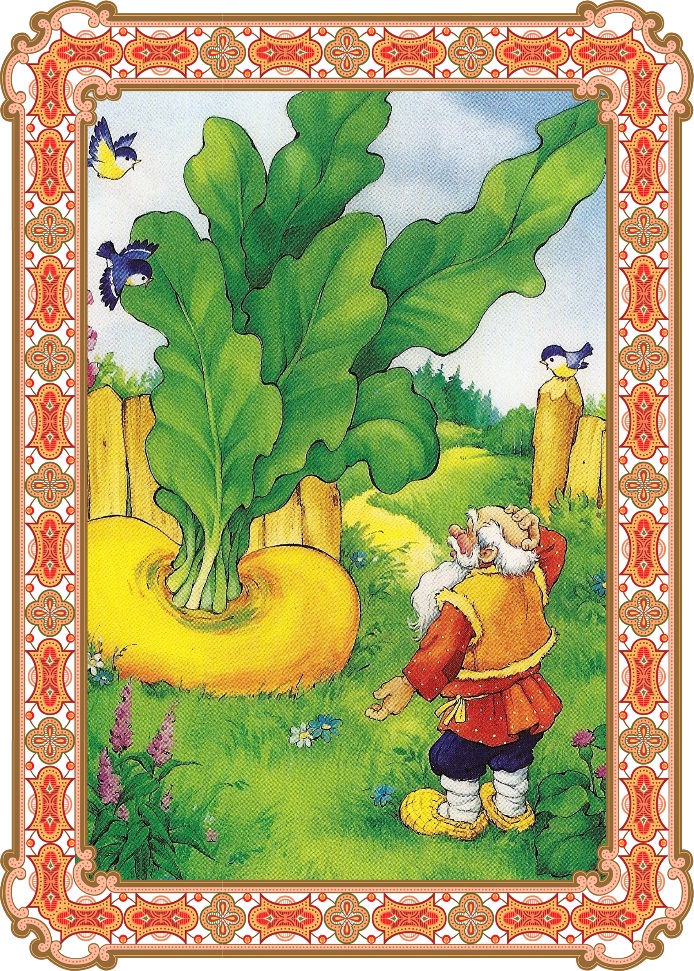 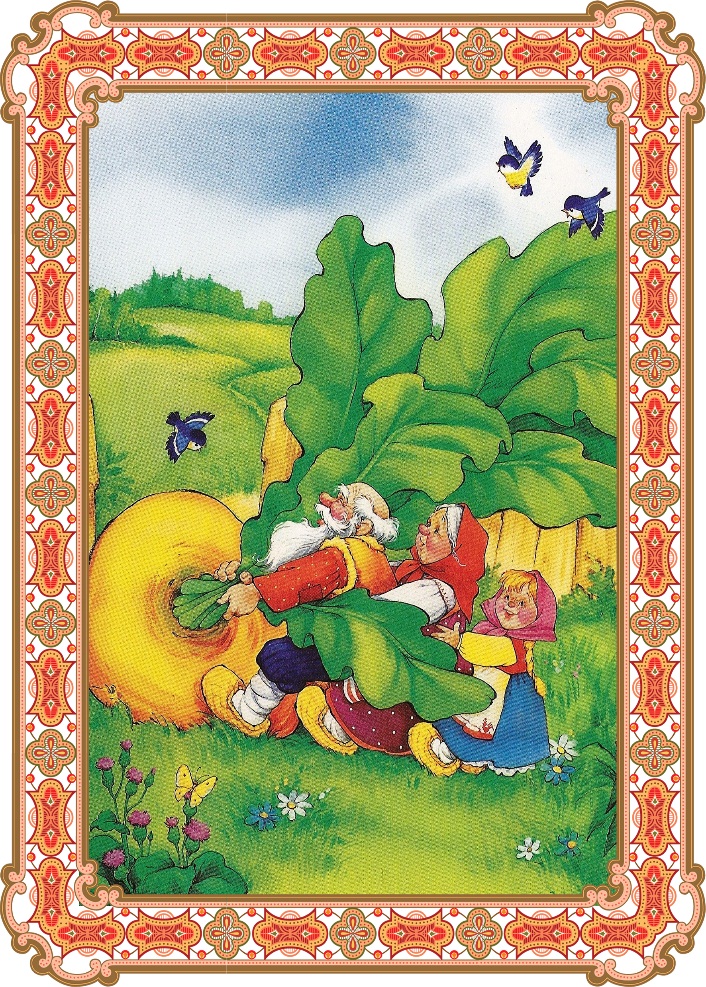 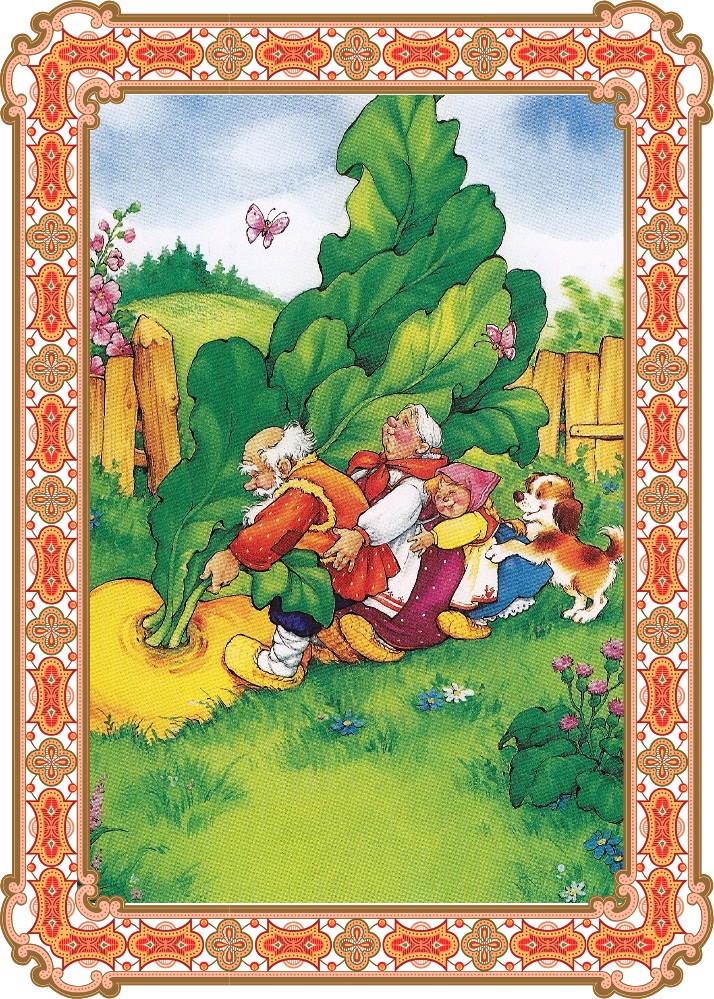 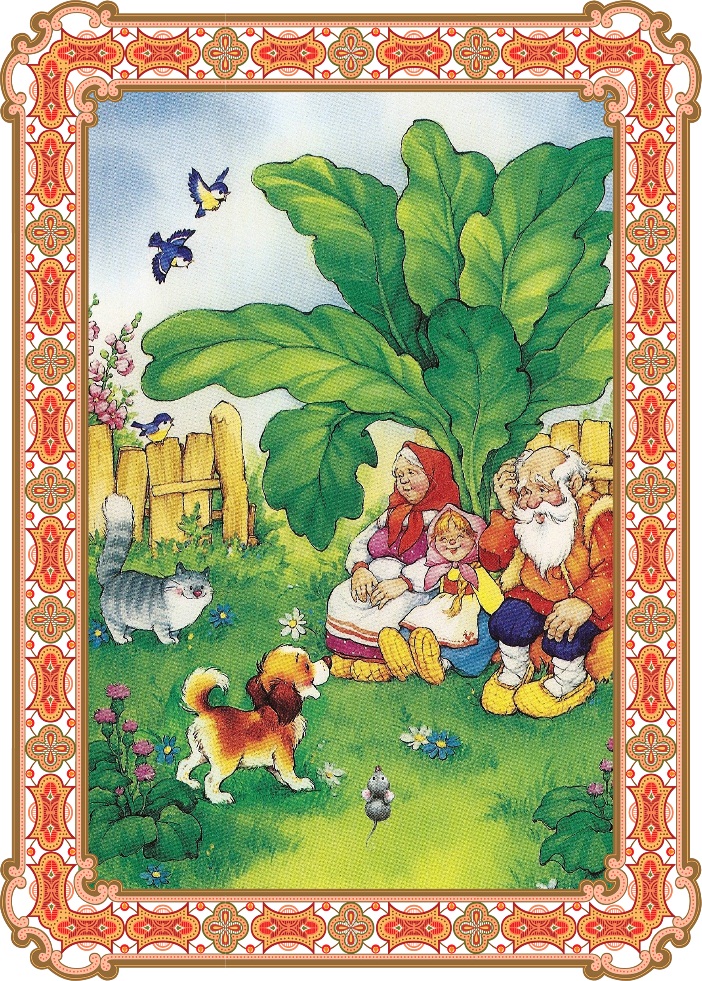 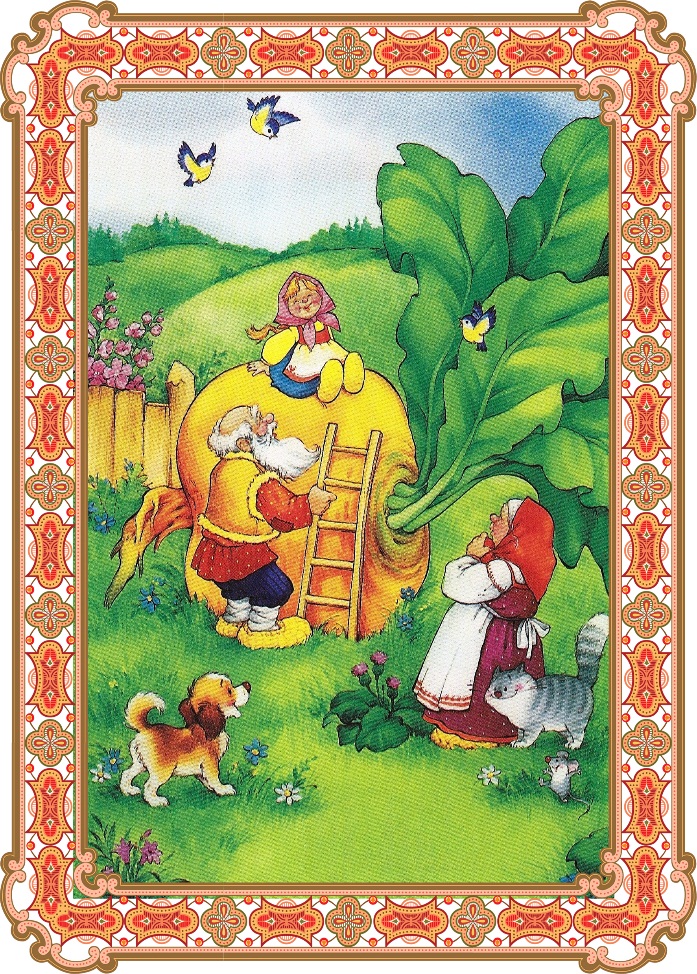 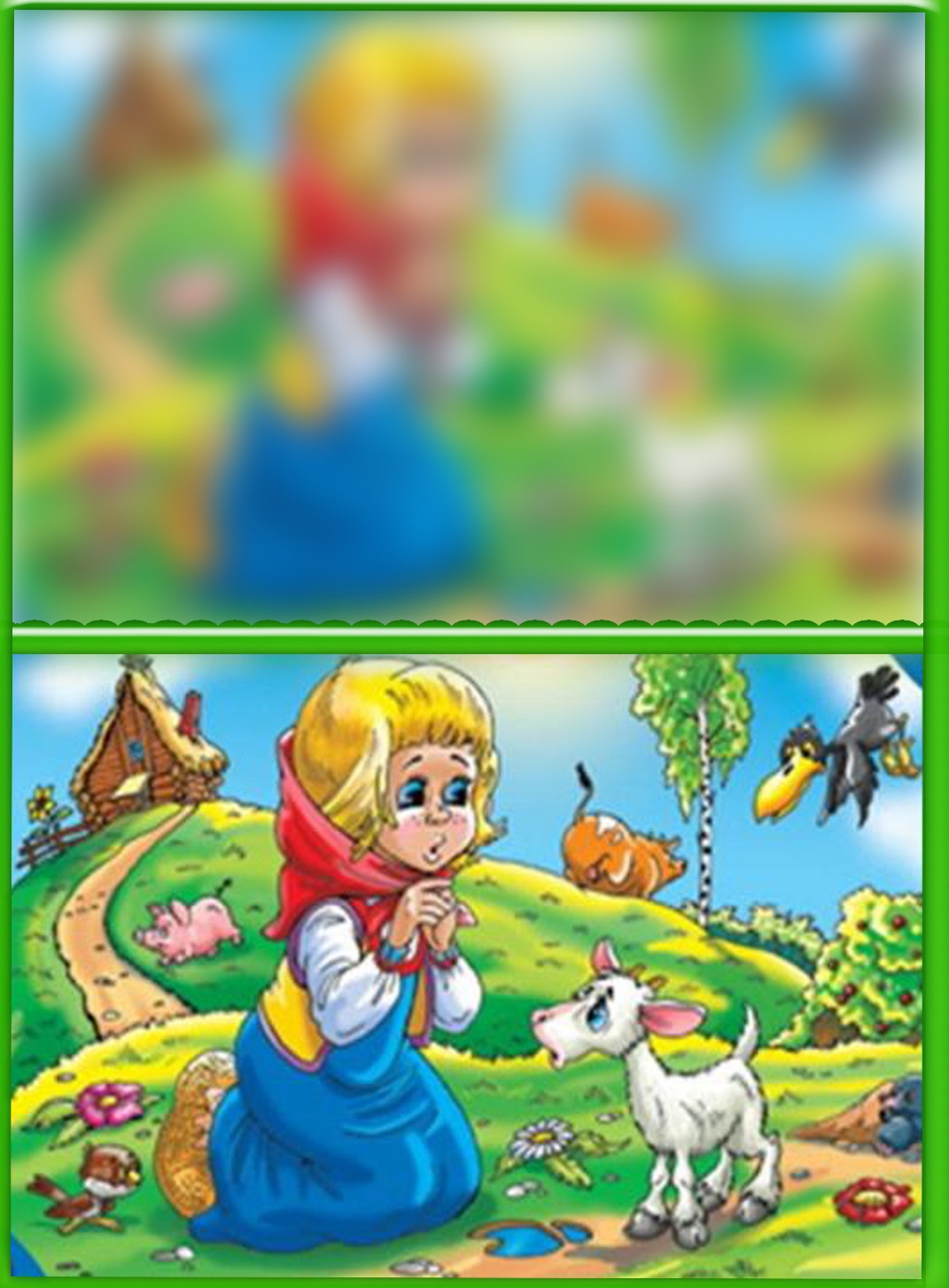 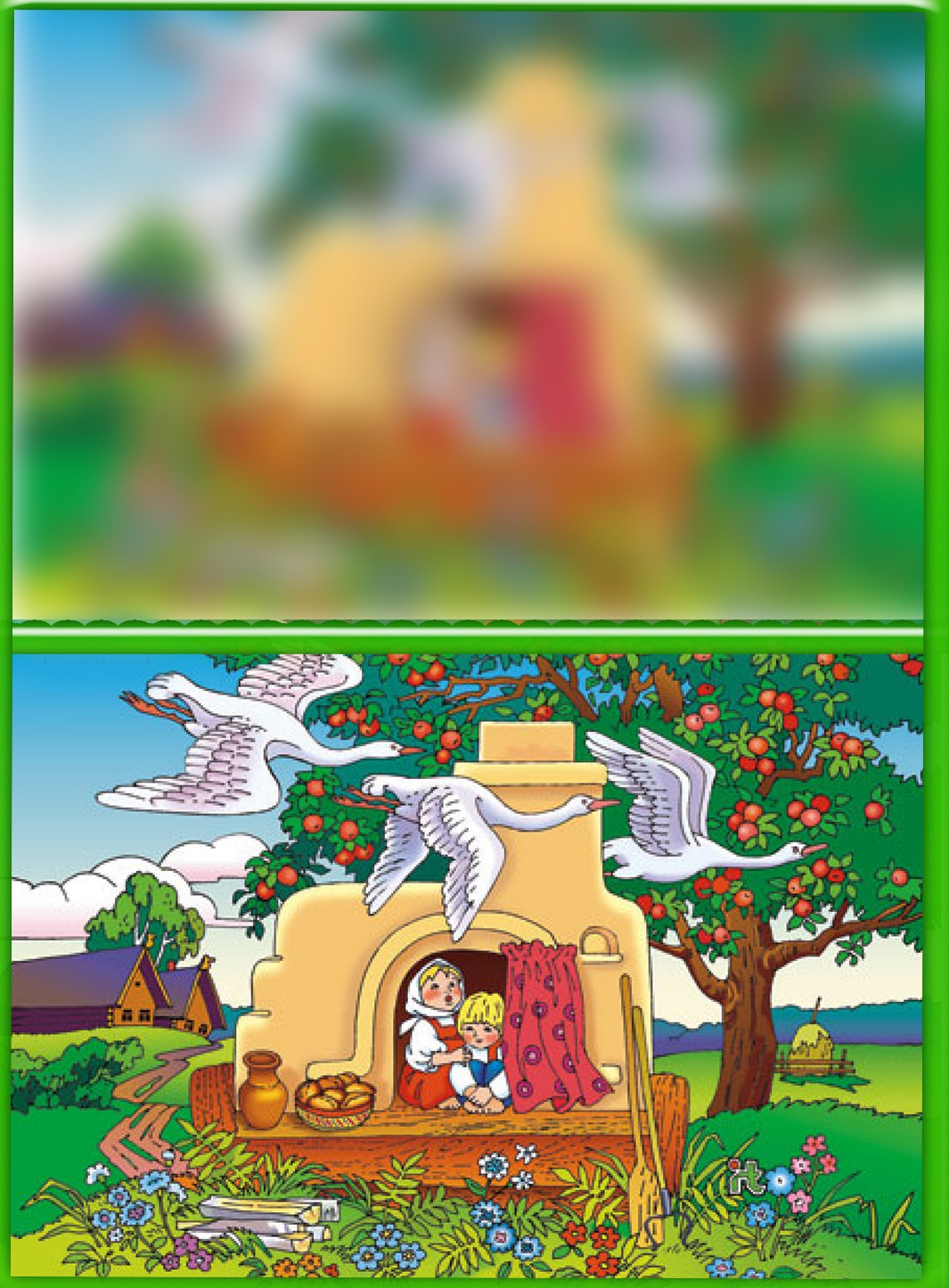 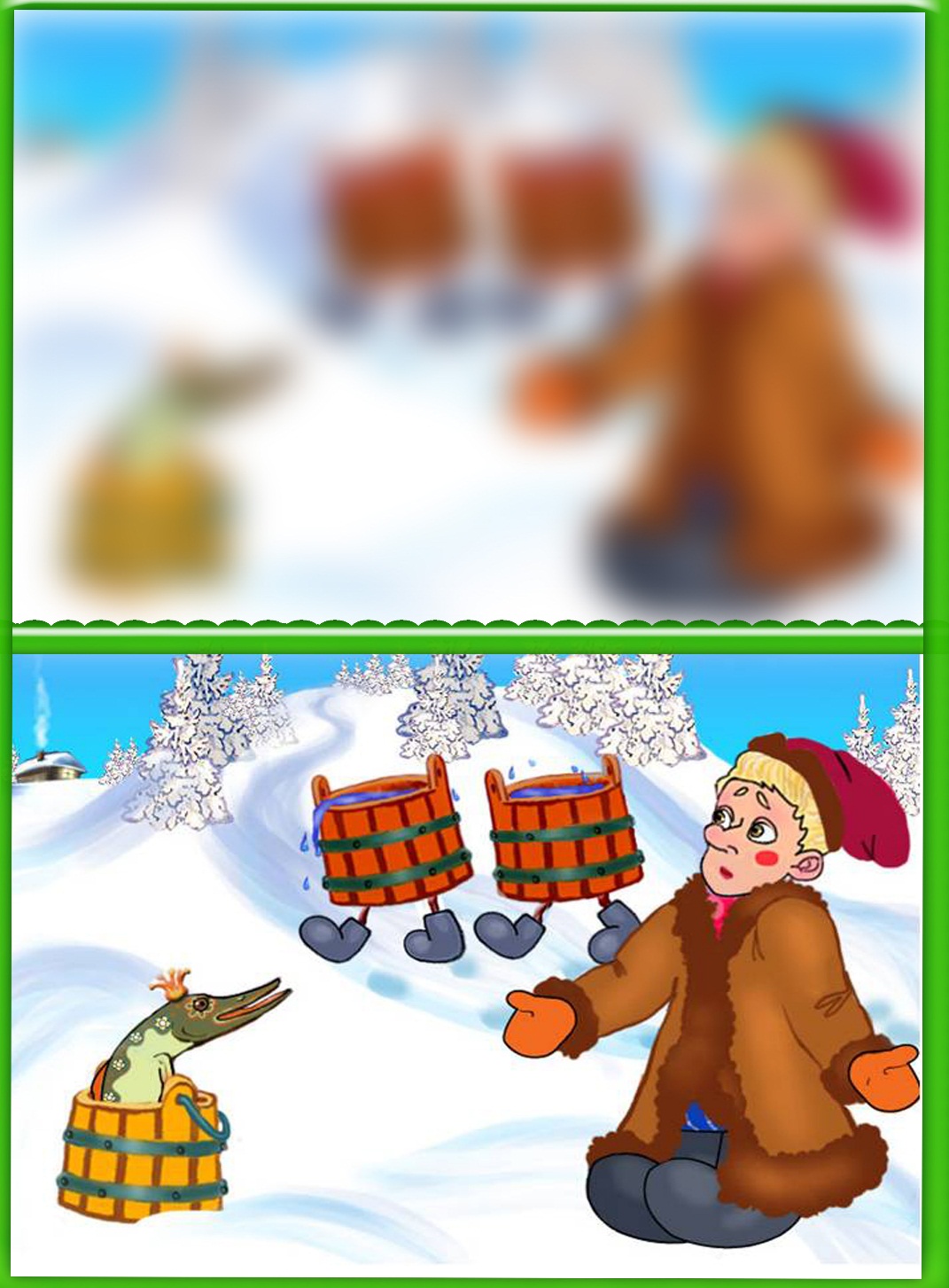 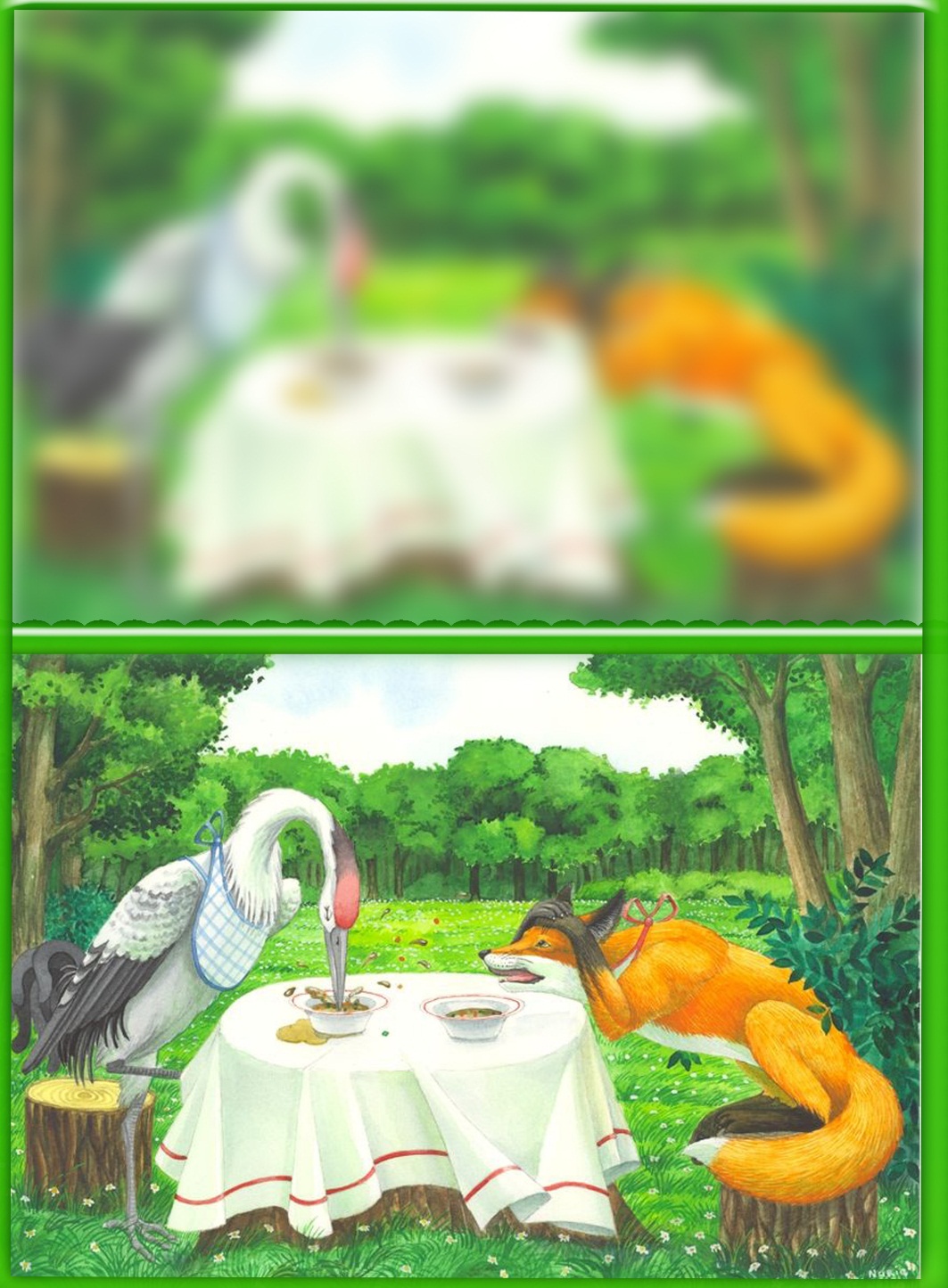 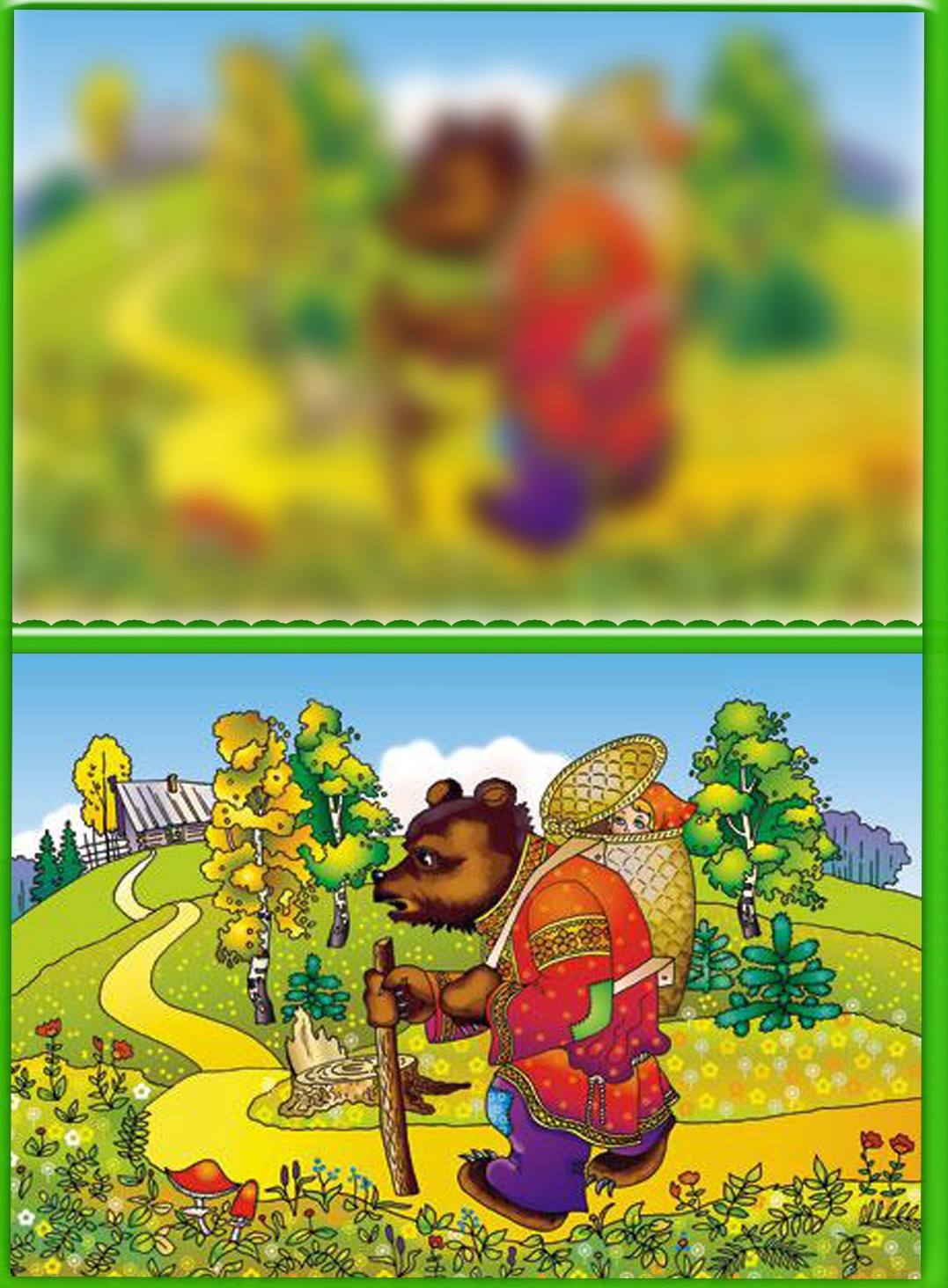 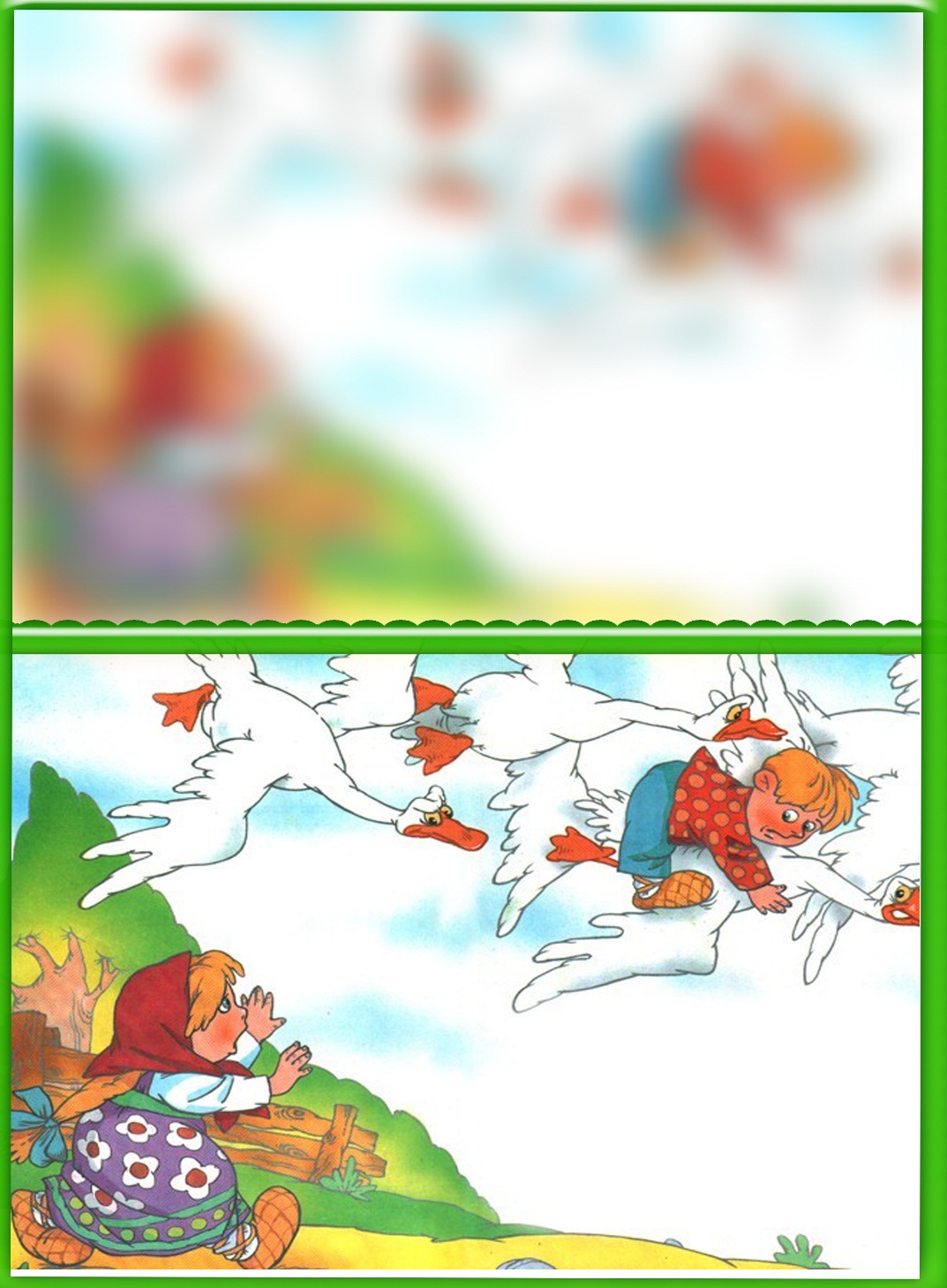 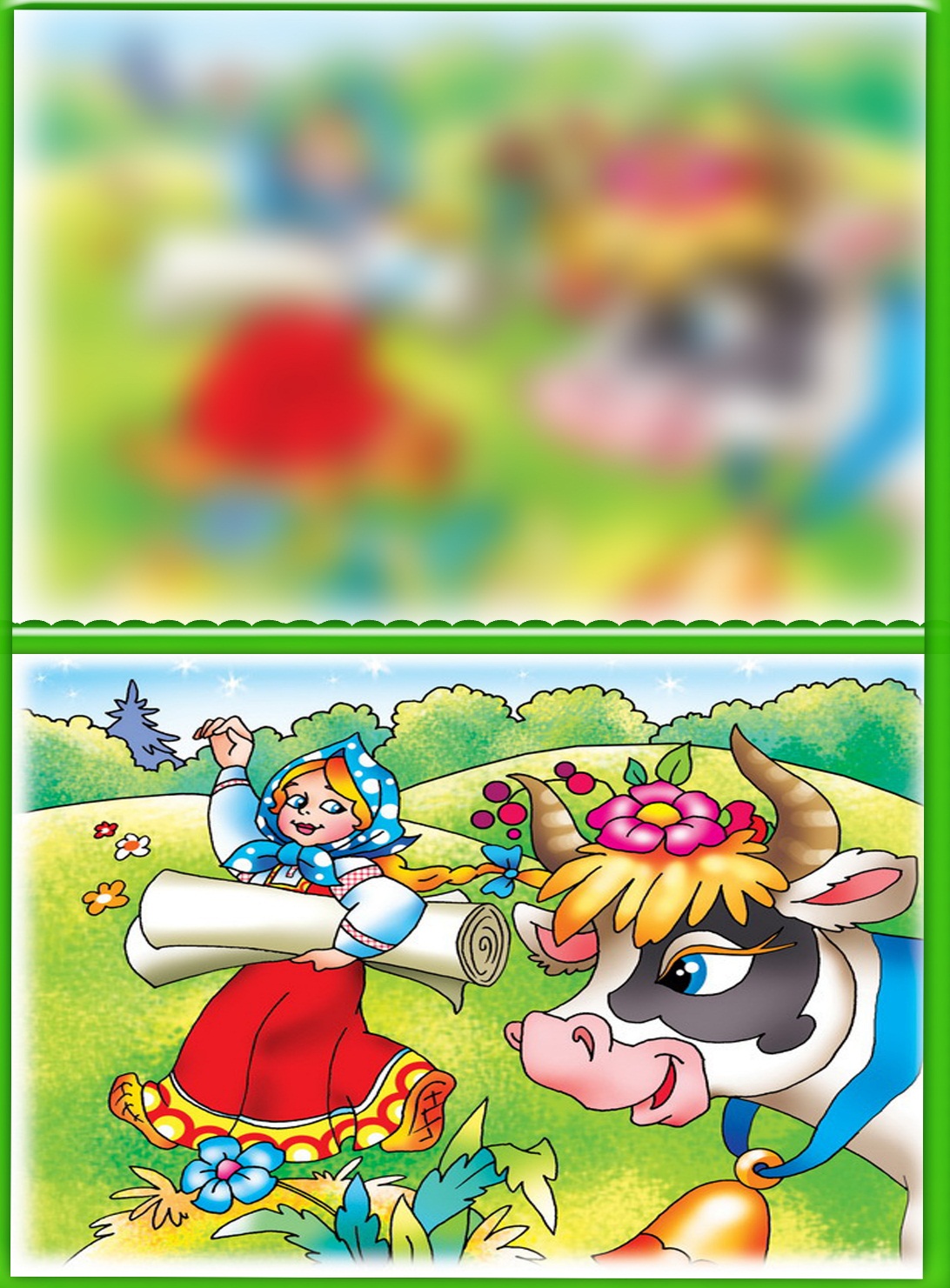 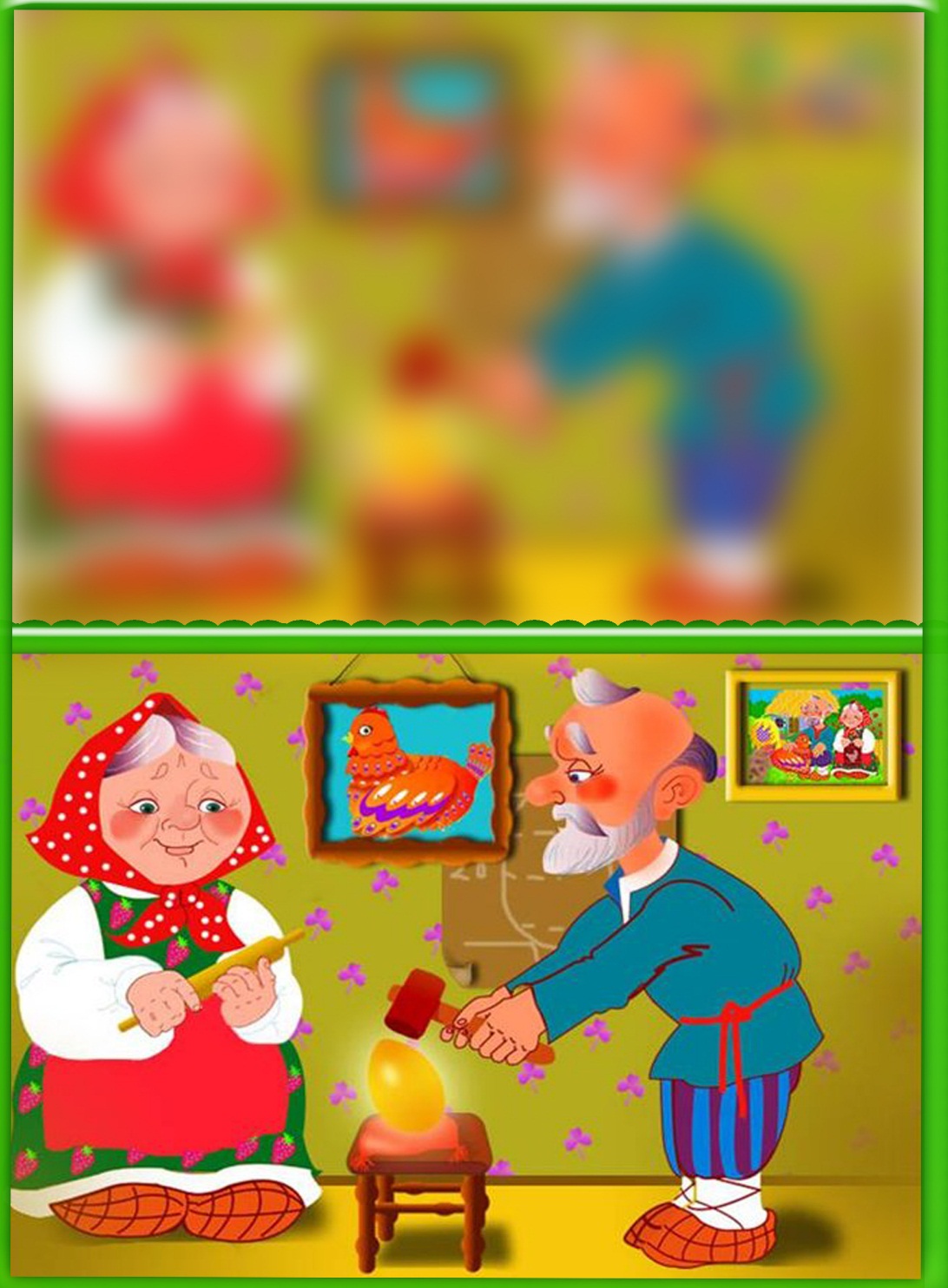 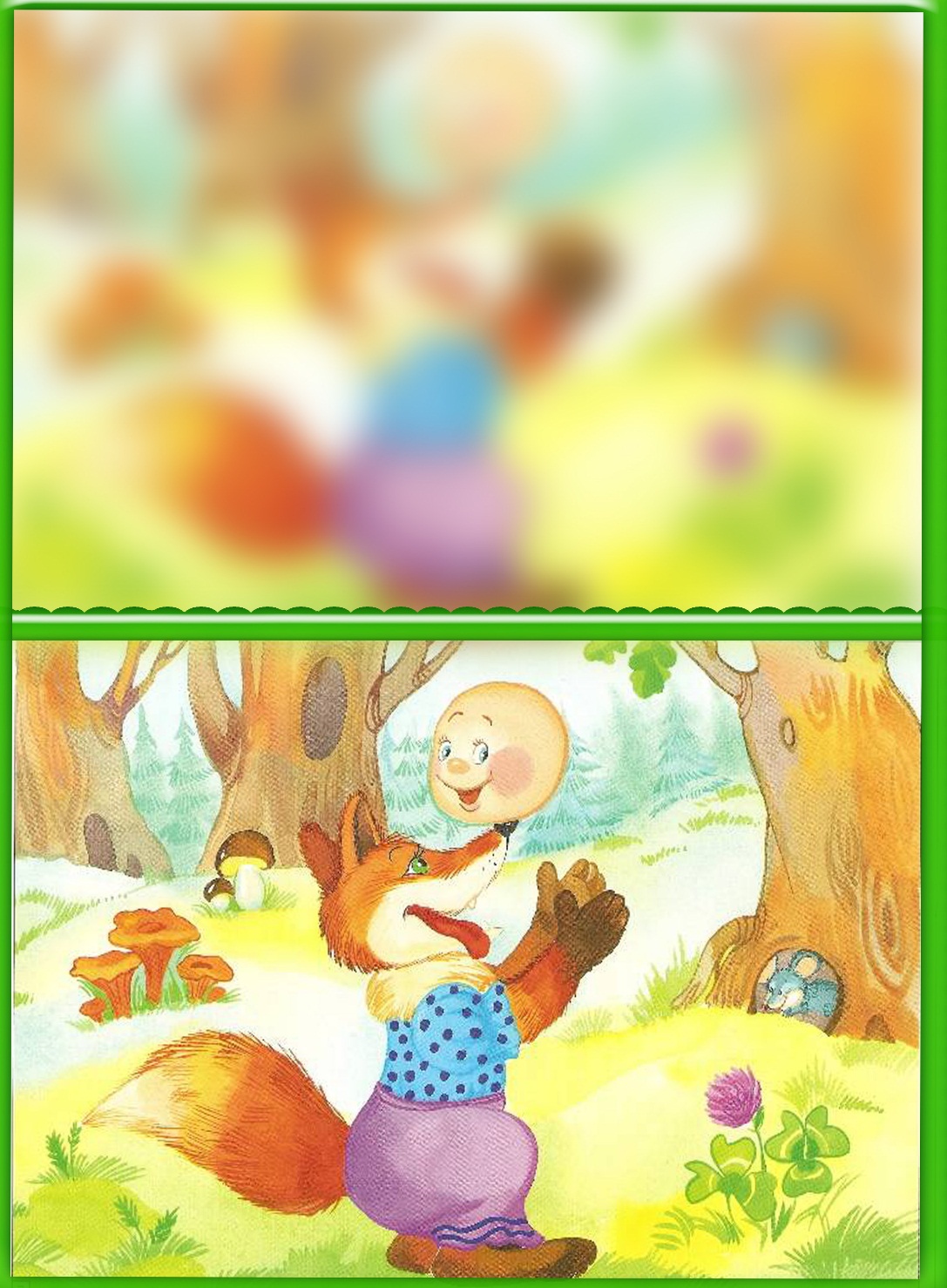 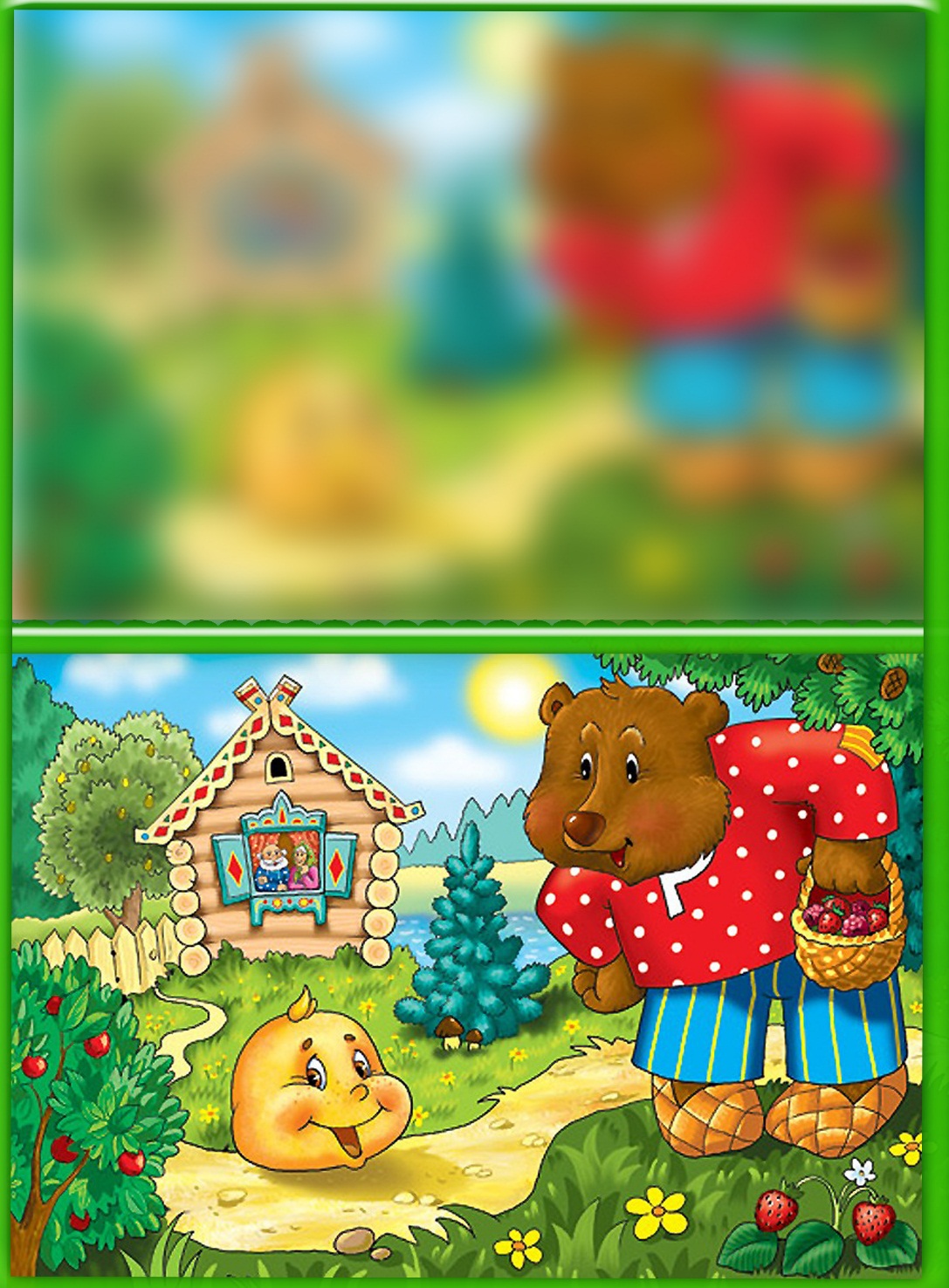 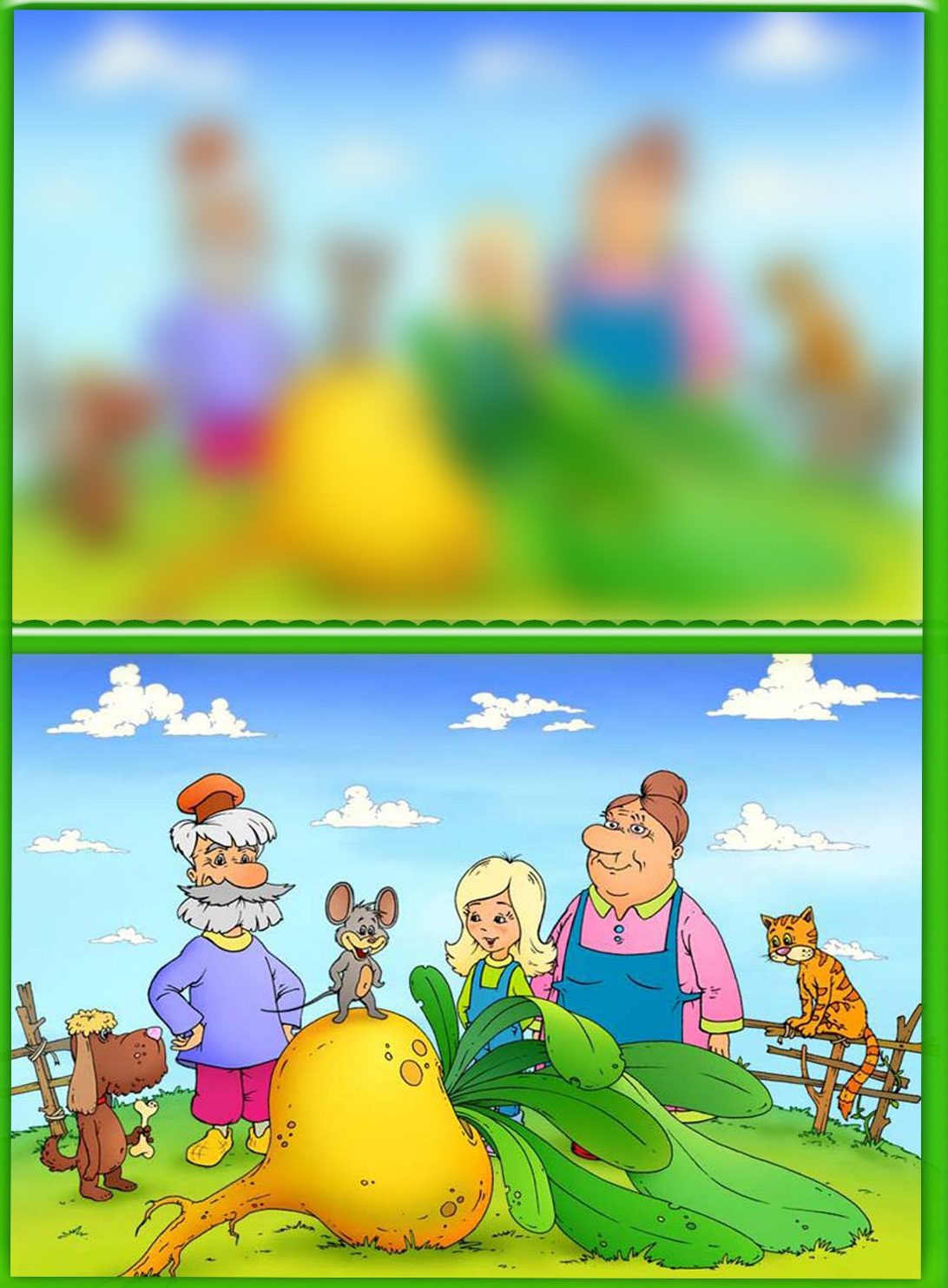 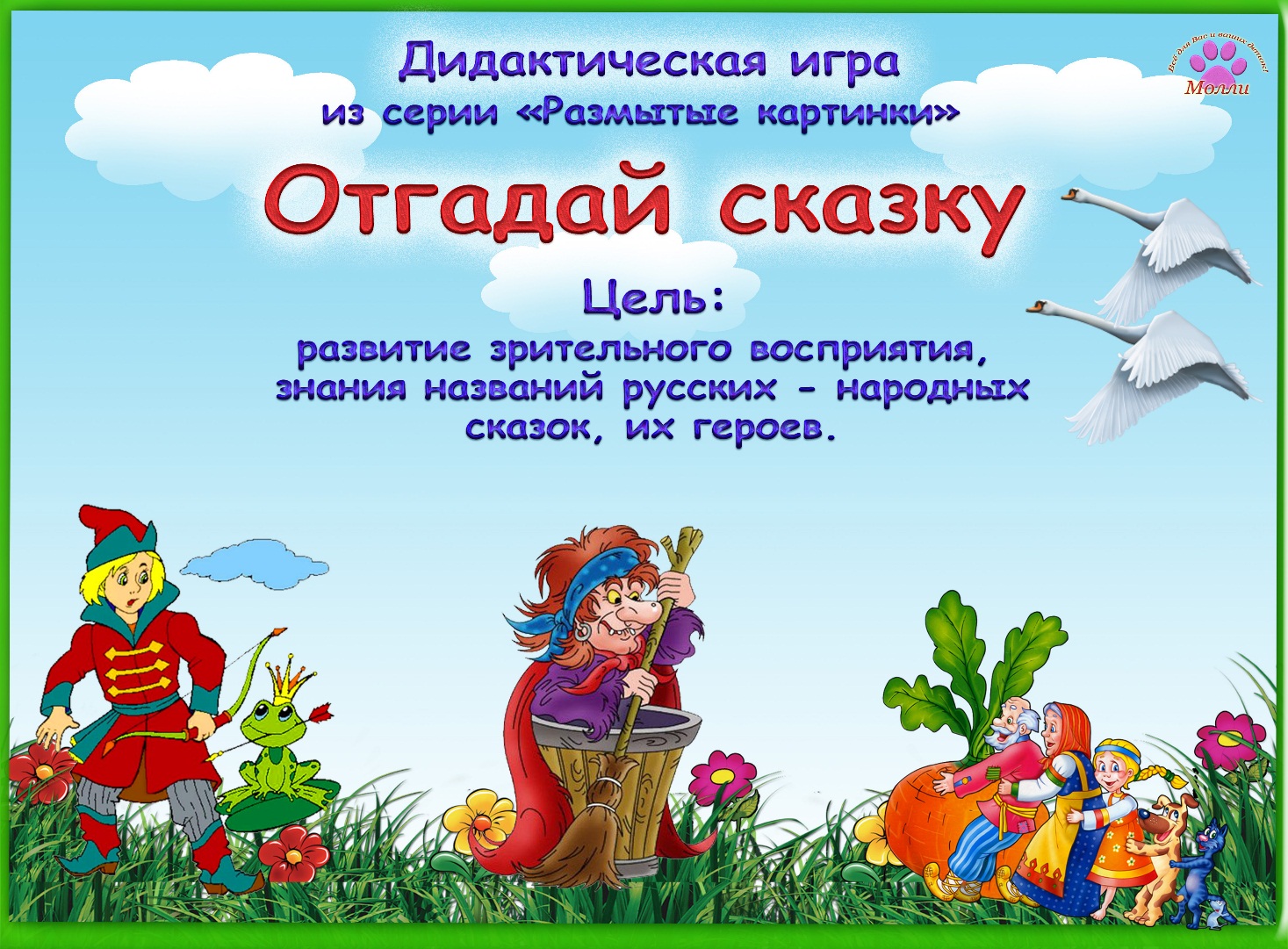 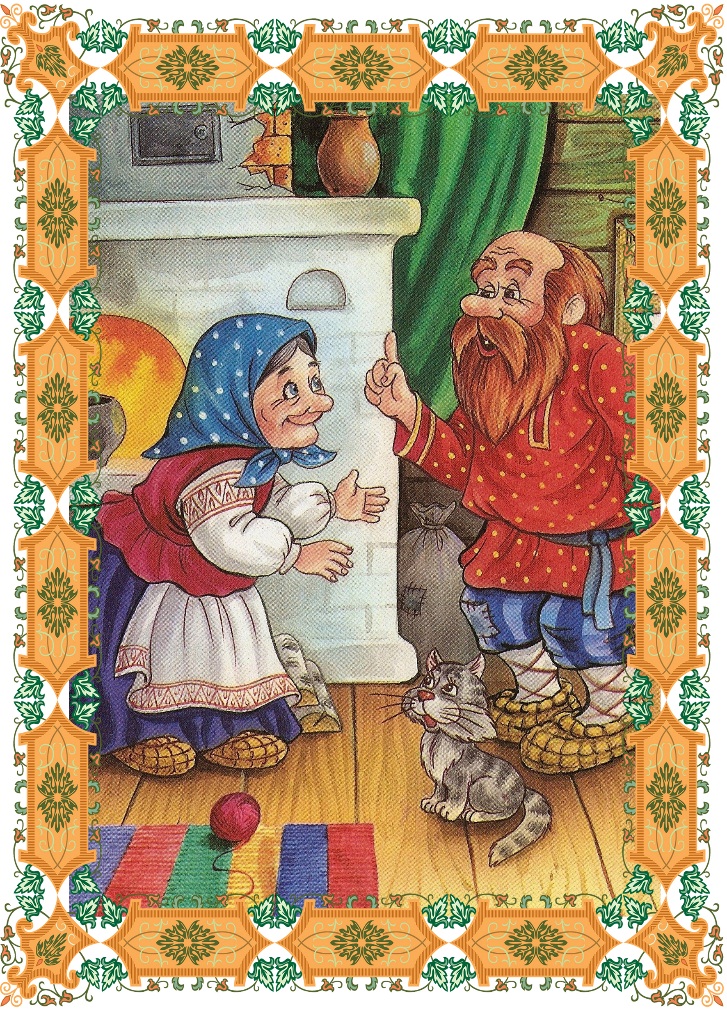 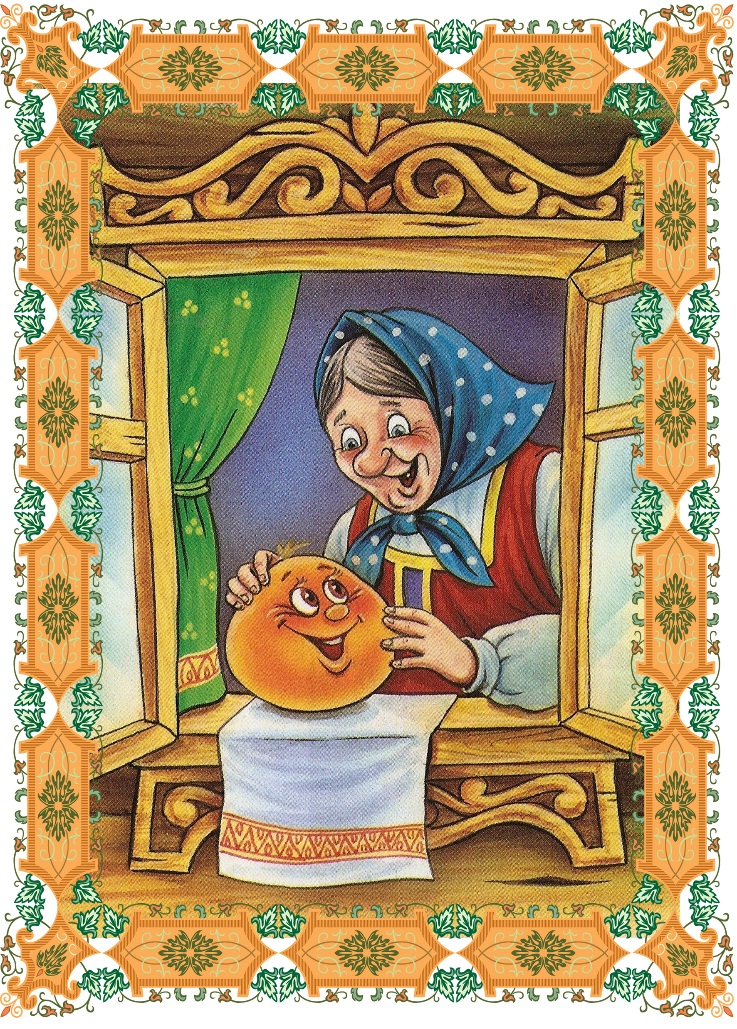 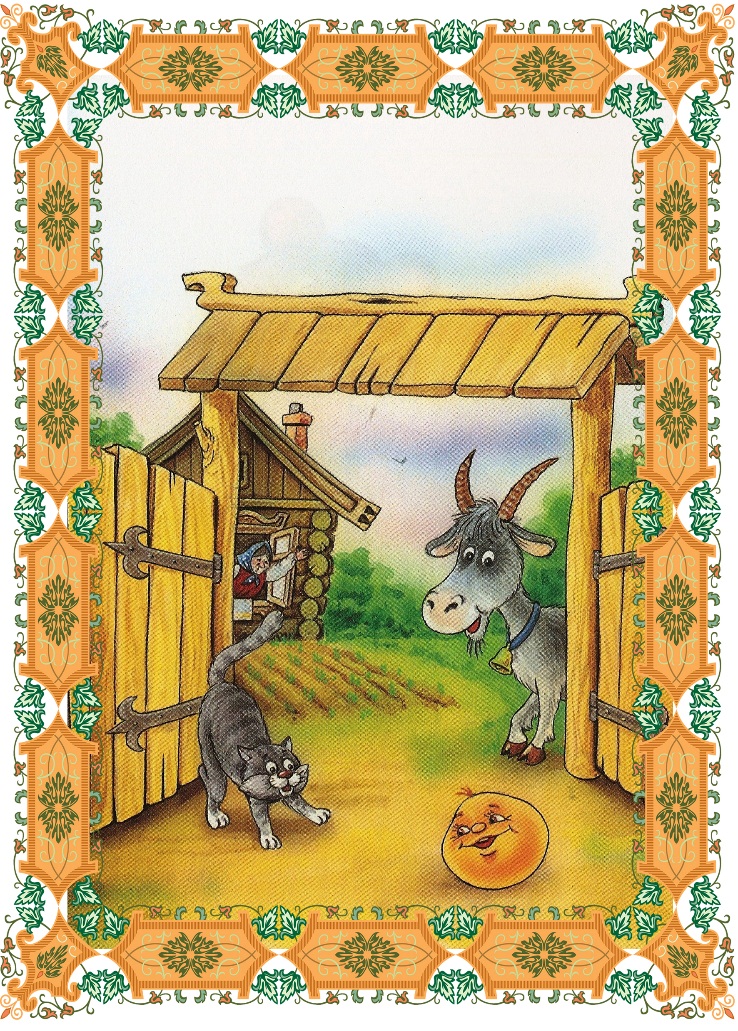 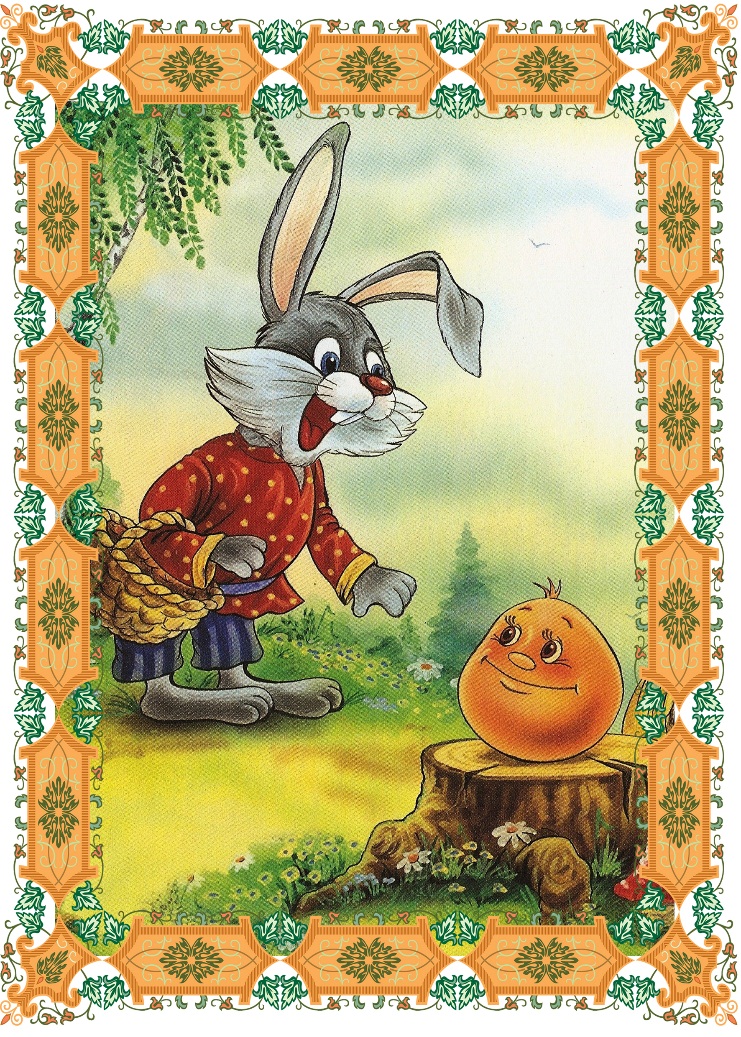 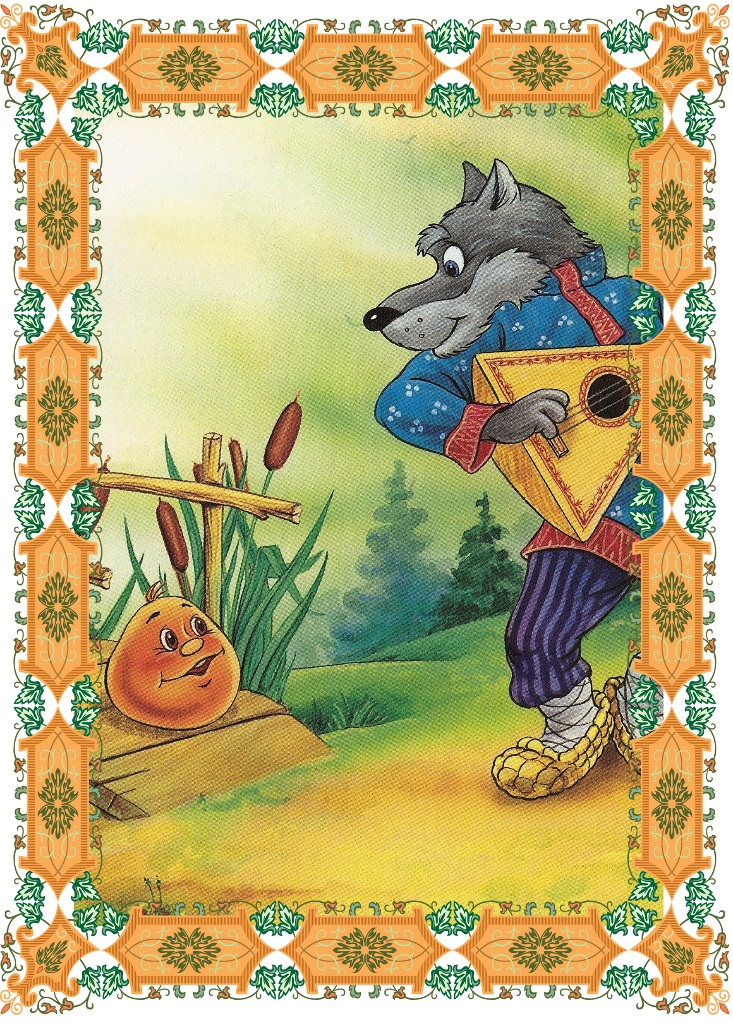 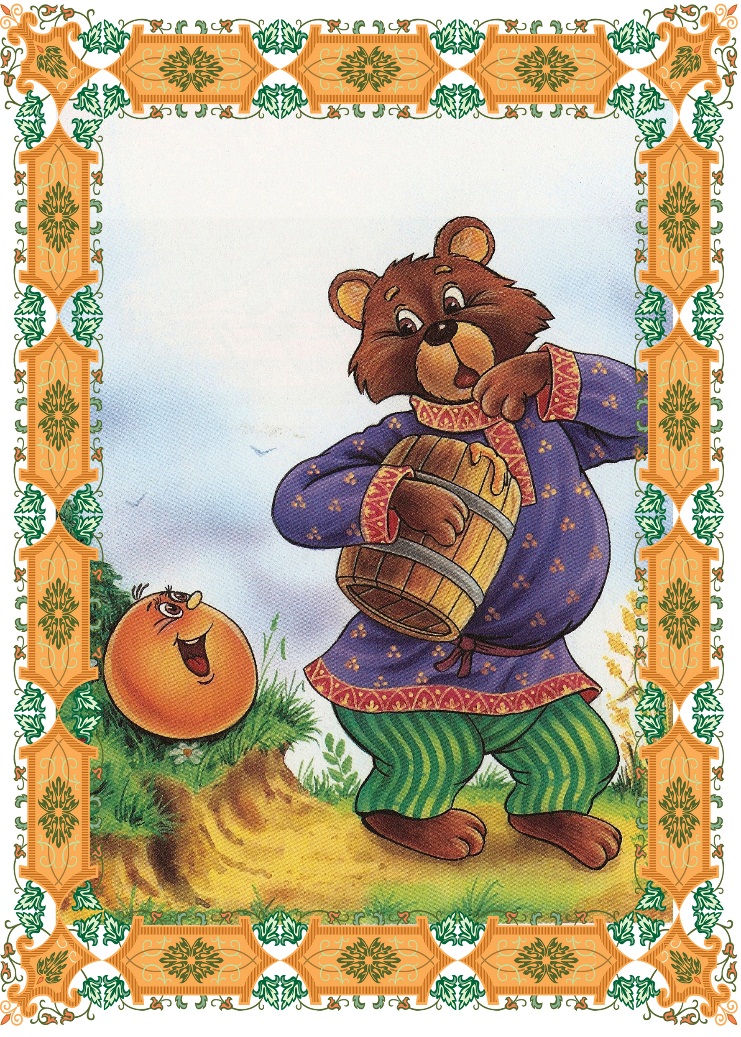 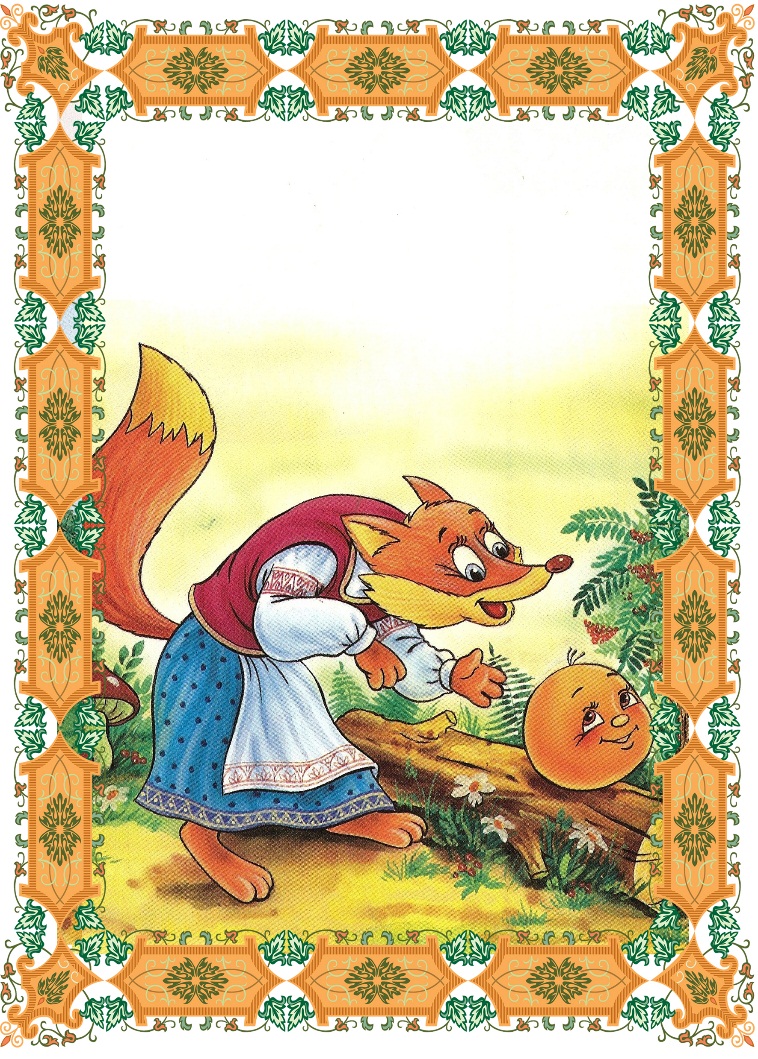 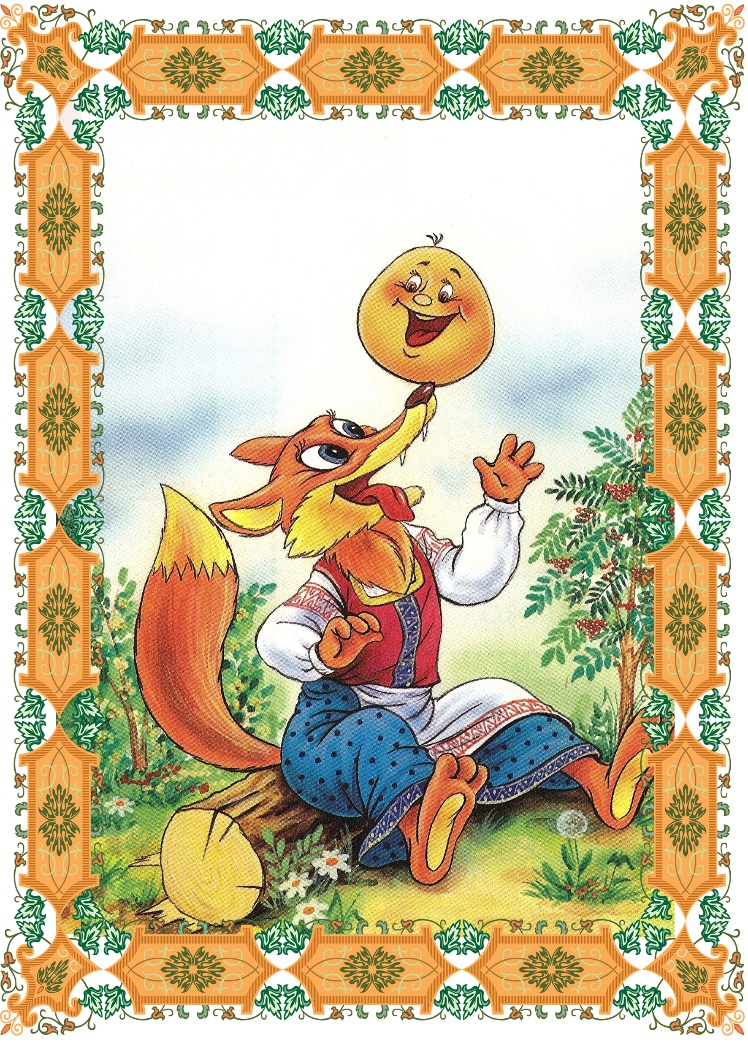 Подборка: Барбарина О.А.,ВоспитательИнтернет –ресурс:  http://forchel.ru/